КАК ПРАВИЛЬНО КРИЧАТЬ НА РЕБЁНКА?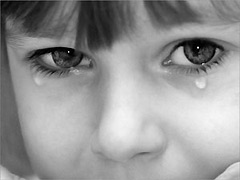 Зачем мы ругаем детей? Трудно представить, что громкий голос, угрозы и многословные причитания имеют какой-то педагогический эффект. Но сдержаться не всегда получается – раздражение, бессилие, обида, злость, усталость вырываются наружу. Сегодня мы поговорим о том, как не превратиться в монстра, убивающего все вокруг своим криком.1. Прежде всего, можно предупредить малыша: «Сейчас я буду ругаться». Может быть, он перестанет делать то, что вас злит. Или хотя бы успеет убежать и спрятаться.2. Придумайте ритуальные слова, которые будут звучать смешно и нелепо, но вместе с тем подскажут малышу, что лучше отложить на потом укрощение и низведение. Только прежде чем кричать: «Ухи оборву» или что-то другое, убедитесь, что ребенок не воспринимает угрозу буквально.3. Говорите о себе, а не о ребенке. Многократно повторяйте, что вы чувствуете, не ссылаясь на того, кто в этом виноват. Это очень хороший пример для ребенка и, возможно, он в следующий раз тоже скажет «Я злюсь!» вместо того, чтобы кидать игрушки об стену.4. Если вам так уж хочется обозвать ребенка, оставьте при себе всякие «балбес» и «бестолочь» и придумайте свое ругательство. Например, скажите ему: «Ах ты, трикапулька басюлька!».5. Дойдя до точки кипения, начинайте стучать половником о кастрюлю или деревянной скалкой по подоконнику. Это может быть не только сигналом вашим домочадцам, но и хорошим способом избавиться от негативных эмоций.6. Всегда есть опасность обидеть, сказать в сердцах что-то опасное, что ребенок примет как правду. Поэтому, разозлившись, лучше рычите. Или войте. Удивительно, но такой способ выражения злости и раздражения выходит более человечным.7. Не обязательно повышать голос, чтобы объяснить ребенку, что вам очень хочется его отшлепать. Скорчите страшную рожу или проведите воспитательную работу в форме пантомимы.8. Попробуйте ругаться шепотом.9. Уйдите в другую комнату и там выскажите все, что думаете, дивану или табуретке.10. Вспомните, сколько раз в жизни вы сдерживали злость и раздражение из-за страха увольнения, боязни одиночества, общественного мнения. Теперь сделайте это из-за любви.МАДОУ д/с 85 г. Тюмень Педагог-психолог Т.В. Штырлова ( )